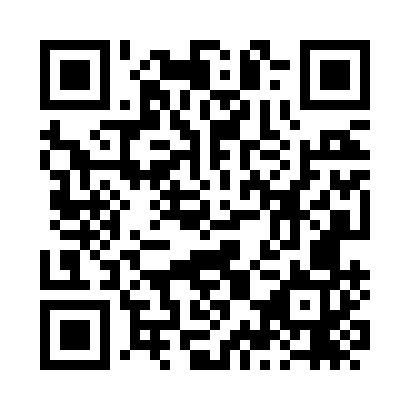 Prayer times for Catanduva, BrazilWed 1 May 2024 - Fri 31 May 2024High Latitude Method: NonePrayer Calculation Method: Muslim World LeagueAsar Calculation Method: ShafiPrayer times provided by https://www.salahtimes.comDateDayFajrSunriseDhuhrAsrMaghribIsha1Wed5:186:3312:133:285:527:032Thu5:186:3412:133:275:527:033Fri5:186:3412:133:275:517:024Sat5:196:3512:133:265:507:025Sun5:196:3512:133:265:507:016Mon5:196:3512:123:265:497:017Tue5:206:3612:123:255:497:018Wed5:206:3612:123:255:487:009Thu5:206:3712:123:255:487:0010Fri5:216:3712:123:245:476:5911Sat5:216:3712:123:245:476:5912Sun5:216:3812:123:245:466:5913Mon5:216:3812:123:235:466:5814Tue5:226:3912:123:235:466:5815Wed5:226:3912:123:235:456:5816Thu5:226:3912:123:225:456:5817Fri5:236:4012:123:225:456:5718Sat5:236:4012:123:225:446:5719Sun5:236:4112:123:225:446:5720Mon5:246:4112:123:215:446:5721Tue5:246:4212:133:215:436:5622Wed5:246:4212:133:215:436:5623Thu5:256:4212:133:215:436:5624Fri5:256:4312:133:215:436:5625Sat5:256:4312:133:215:426:5626Sun5:266:4412:133:215:426:5627Mon5:266:4412:133:205:426:5628Tue5:266:4412:133:205:426:5629Wed5:276:4512:133:205:426:5630Thu5:276:4512:143:205:426:5631Fri5:276:4612:143:205:426:56